В Ы П И С К Аиз протокола № 48 заседания Геологической секции Научно-редакционного совета Роснедра26 декабря  2019 г.Присутствовали: Члены Бюро НРС: Иогансон А.К., Малых О.Н., Пуговкин А.А.,                                  Ремизов Д.Н., Стуканов А.С., Трифонов Б.А., Шишкин М.А.                                                                    Приглашенные: Смелова Л.В.                                                   Председатель – Шишкин М.А.   Секретарь – Стуканов А.С.Слушали: 1. Рассмотрение прогнозных ресурсов категории Р3 перспективных объектов, прошедших апробацию в установленном порядке в ФГБУ «ВСЕГЕИ» по комплектам  листов Государственной геологической карты РФ.Листы Государственной геологической карты РФ масштаба 1:200 000 (второе издание):M-50-I (Карымская площадь)O-40-XXII, XXIII (Кыновская площадь)O-41-XIV (Махневская площадь)O-49-XII (Саталахская площадь)N-37-XVII (Спасск-Рязанский)N-40-X (Ашинская площадь)N-45-XXX (Таштыпская площадь)N-47-XXXIII (Пограничная площадь)N-47-XXXV, XXXVI (Сорок, Самарта)P-36-XXII, XXIII (Пряжа, Петрозаводск)Q-36-XXXI, XXXII (Костомукша)Q-39-XXXIII, XXXIV (Тиман)Q-1-XXI, XXII (Сеутаканская площадь)Листы Государственной геологической карты РФ масштаба 1:1 000 000 (третье поколение):L-37 (Ростов-на-Дону)N-39 (Казань, Самара)Q-46 (Тутончаны)Q-49 (Удачный)Q-56 (Среднеколымск)Докладчик – Смелова Л.В.Заслушав сообщение по повестке дня, экспертные заключения на паспорта перспективных объектов, ответы на вопросы и обменявшись мнениями, отметили, что представленные документы подготовлены при апробации паспортов перспективных объектов с оцененными прогнозными ресурсами категории Р3 по результатам региональных геолого-геофизических и геологосъемочных работ 2018-2019 гг. Предъявленные паспорта составлены в соответствии с требованиями действующих нормативно-методических документов и объективно отражают перспективы изученных территорий на те или иные виды полезных ископаемых.Постановили: 1. Прогнозные ресурсы категории Р3 перспективных объектов, прошедших апробацию в установленном порядке в ФГБУ «ВСЕГЕИ» одобрить и рекомендовать Роснедр к постановке на Федеральный учет. По листам Государственной геологической карты РФ масштаба 1:200 000 (второе издание):M-50-I (Карымская площадь)Паспорт № 8261265, Васильевский золоторудно-россыпной узел, золота коренного - 80 т;O-40-XXII, XXIII (Кыновская площадь)Паспорт № 4261185, Айвинский прогнозируемый золоторудный узел, золота коренного - 35 т;Паспорт № 4261188,  Березовогорский прогнозируемый золоторудный узел, золота коренного - 54 т;O-41-XIV (Махневская площадь)Паспорт № 6661260, Махнеевско-Артемовская рудная зона, меди - 1070 тыс.т, цинка - 146 тыс.т;Паспорт № 6661263,  Мугайская площадь, каолина - 110 млн.т;O-49-XII (Саталахская площадь)Паспорт № 1461283, Когальский прогнозируемый золото-урановорудный узел, урана - 10 тыс.т;N-37-XVII (Спасск-Рязанский)Паспорт № 6261247, Чевкино-Поляны прогнозная площадь, песков стекольных - 15 млн.т;N-40-X (Ашинская площадь)Паспорт № 8061253, Биянковская фосфоритоносная зона, фосфоритоов 15 млн.т;N-45-XXX (Таштыпская площадь)Паспорт № 6061268, Аскизский прогнозируемый рудный узел, золота коренного - 40 т;N-47-XXXIII (Пограничная площадь)Паспорт № 4861249, Бажен-Белинский потенциальный рудный узел, золота             коренного - 75 т;Паспорт № 5961244,  Дугдинский потенциальный рудный узел, Nb - 2478 тыс.т,             Ta - 162   тыс.т, Zr - 9,9 тыс. т, TR - 2,268 тыс. т;P-36-XXII, XXIII (Пряжа, Петрозаводск)Паспорт № 5261236, Шуйско-Петрозаводский потенциальный рудный узел,            меди - 1397,94 тыс.т;Q-36-XXXI, XXXII (Костомукша)Паспорт № 5261246,  Рувинварско-Берендеевский рудный узел, золота коренного - 26,1 т;Q-39-XXXIII, XXXIV (Тиман)Паспорт № 5361235, Умбинский потенциальный узел алмазоносных кимберлитов,             алмазов - 55 млн.карат;Q-1-XXI, XXII (Сеутаканская площадь) Паспорт № 8461168, Гытэвский серебро-золоторудно-россыпной узел, золота             коренного - 65 т, серебра – 650 т;Паспорт № 8461169, Сеутаканский потенциальный золото-сереброрудный узел, золота             коренного  – 15 т, серебра  – 5000 т.По листам Государственной геологической карты РФ масштаба 1:1 000 000 (третье поколение):L-37 (Ростов-на-Дону)Паспорт № 4561209, Лабинская марганцеворудная зона, марганцевых руд  22,2 млн.т            (из них 19 млн.т карбонатных, 3,2 млн.т окисленных);N-39 (Казань, Самара)Паспорт № 7661279, Волго-Свияжская перспективная площадь, Re - 26,2 т, Se - 2093,4 т;Q-46 (Тутончаны)Паспорт № 2661273, Малохоектинский потенциальный шпатоносный узел, кальцита            оптического - 2,6 т;Паспорт № 2661275,  Кирамкинский-I потенциальный шпатоносный узел, кальцита           оптического  - 2,8 т;Паспорт № 2661276, Большехоектинский потенциальный шпатоносный узел, кальцита           оптического - 3,11 т;Паспорт № 2661277, Анакатско-Ногиноский графитоносный узел, графита - 47 млн.т;Паспорт № 2661278, Ногинская угленосная площадь, угля каменного - 61,2 млн.т;Q-49 (Удачный)Паспорт № 5661256, Киенгский прогнозируемый объект, Li - 1,612 тыс.т, Rb - 0,185 тыс.т,             Sr - 8,078 тыс.т;Паспорт № 5661259, Октябрьский прогнозируемый объект, Li - 1,412 тыс.т,             Rb - 0,162 тыс.т, Sr - 6,574 тыс.т;Q-56 (Среднеколымск)Паспорт № 3161264, Право-Дуксудинский свинец-цинк-меднорудный узел,             меди - 2000 тыс.т.2. Прогнозные ресурсы категории Р3 перспективных объектов, прошедших апробацию в установленном порядке в ФГБУ «ВСЕГЕИ» одобрить и рекомендовать Роснедр к постановке на Территориальный  учет.По листам Государственной геологической карты РФ масштаба 1:200 000 (второе издание):N-37-XVII (Спасск-Рязанский)Паспорт № 6261248,  Костылинская прогнозная площадь, глин тугоплавких - 0,95 млн.т;N-40-X (Ашинская площадь)Паспорт № 8061252, Улутелякско-Ашинский фосфорито-марганцеворудный узел,             марганцевых руд - 8,5 млн.т;N-47-XXXV, XXXVI (Сорок, Самарта)Паспорт № 4860800, Оспинский прогнозируемый алмазоносный узел, алмазов             технических - 59 млн.карат;O-40-XXII, XXIII (Кыновская площадь)Паспорт № 4261187, Кыновский прогнозируемый алмазоносный узел,             алмазов - 0,516 млн.карат.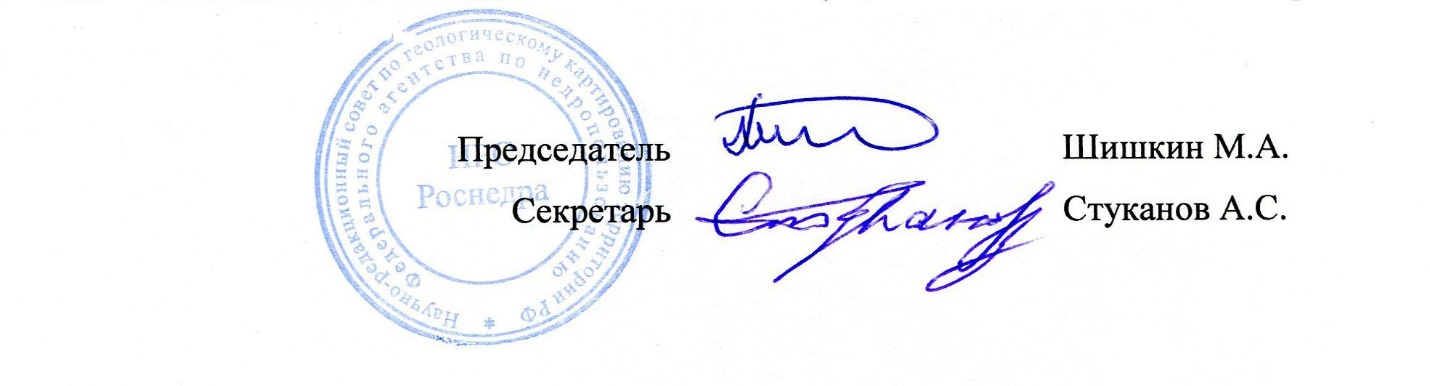 